Dr. S. Ravichandran, M.Sc., Ph.D.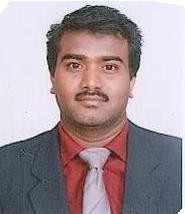 Associate Professor in Chemistry,School of Chemical Engineering and Physical Sciences, Lovely Professional University,Jalandhar - Delhi GT Road, Phagwara (Punjab)- 144 411, India(Anna University & Bharathiar University Research Guide)Details of patents :Books PublicationDr.Prasanta Rath (KIIT University, Bhubaneswar-Odissa) on Engineering Chemistry. In: Cengage Learning, India Private Limited, New Delhi (2015)Dr.Ravi Krishnan (Anna University,Chennai and Dr.Leena Singh, Delhi University) on Environmental Studies. In: Sri Krishna HiTech Publishing Company, Hyderabad (2016) ISBN978-93-85364-77-8.Dr.Ravi Krishnan (Anna University,Chennai and Dr.Syeda Jeelani Basri, JNT University) on Engineering Chemistry. In: Sri Krishna Publishers, Chennai(2016).Dr.Ravi Krishnan (Anna University,Chennai and Dr.Leena Singh, Galgotias University) on Environmental Studies. In: Sri Krishna HiTech Publishing Company, Hyderabad (2018) ISBN978-93-85364-77-8.Dr.Ravi Krishnan (Anna University, Chennai and Dr.Ashishkumar, Lovely Professional University) on Engineering Chemistry. In: Sri Krishna Publishers,Chennai (2018).Professional HighlightsA chemical educator with excellent academic background with 17 years of Teaching and Research experience.Orcid ID: https://orcid.org/0000-0001-7281-2778Scopus Author ID: 25230804200·Profile and Publication link:    https://livedna.net/profile.php?dna=91.26040Google Scholar ID : https://scholar.google.co.in/citations?user=ZJE6f_kAAAAJ&hl=enURL ID: https://livedna.org/91.26040Linkedin ID : https://www.linkedin.com/in/dr-subramanian-ravichandran-53943433Number of PublicationsResearch Papers: 91Research papers presented in conferences: 35Text Books published : 05Patent published: 04Ph.D.Guided  /Guiding: 02 (Bharathiar University, Tamilnadu) / 08     (Lovely Professional University, Punjab).Educational QualificationsPh.D.	degree	awarded	on	23rd	February-2006,	Madurai	KamarajUniversity, Madurai, “Synthesis and Characterization of some metal chelates and their antimicrobial activity”S.NoPatent TitleName of Applicant(s)Patent No.Award DateAgency/CountryStatus1Fluoride removal in potable water by Fluidized bed reactor using pyrolized delonix regia pod carbon (PDPC)Dr.M.Angelina Thanga Ajisha,Dr.K.Rajagopal,Dr. S. Ravichandran, Dr.J.Jaslin Christopher, Dr. N. Muthukumaran  and Dr. S.R.Boselin Prabhu201941029299 A09/08/2019IndiaPublished2A Robot with automated technology capable of recovering children  trapped inside  abandoned bore wells Dr. N. Muthukumaran,      Dr. T. Vinothkumar,Dr. A. Gnana Saravanan, Dr. R. Kabilan,Dr. S.R.Boselin Prabhu, Dr. S. Ravichandran, Dr.S.Chidambaranathan, S. Arun  and  R. Meby Selvaraj201941054379 A10/01/2020IndiaPublished3Secure and reliable smart E-voting system using Aadhar cardDr. N. Muthukumaran,Dr. C Mythili,Dr. S.Ravichandran,Dr. S.R.Boselin Prabhu, Dr.S.Chidambaranathan, Dr.T. Jarin, Dr.S.S.Sreeja Mole, Dr. A. Neela Madheswari,  Dr. R. Vasanthi,Mr. R. Kabilan, Mr. T.Vinoth Kumar, Mr. S. Esakki Rajavel and Mr. P. Kannan201941018956 A24/05/2019IndiaPublished4Entropy based image retrieval method for faster retrieving of imagesMrs.K.Saraswathi Dr.R.Reka Dr. Anil Lamba Dr.S.ShanmuganDr. S. R. Boselin Prabhu Dr. Prasad JangaDr.S. Ravichandran Dr.S.Chidambaranathan Dr. N. Muthukumaran202041028523A17/07/2019IndiaPublished